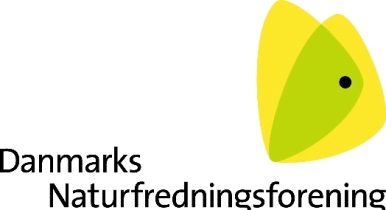 Danmarks Naturfredningsforening på Bornholm.Formand: Anna Sofie Poulsen.Til Bornholms RegionskommuneTeknik & Miljø. Vedr. placering af en ikke-religiøs gravplads. Da forslaget om placeringen af en ikke-religiøs gravplads på sydsiden af vildtreservatet Ølene åbenbart ikke kommer i offentlig høring, vil vi hermed gerne give et uopfordret høringssvar. Vi er bekendt med det indsendte høringssvar fra Dansk Ornitologisk Forening på Bornholm (5/10-17), og vi kan fuldt ud tilslutte os dette. Vi mener således, at der skal findes en anden løsning på spørgsmålet om en ikke-religiøs gravplads.Med venlig hilsenDN-BornholmJens Christensen